Муниципальный контракт № 46 на выполнение работ по устройству детской площадки в Парке культуры и отдыха в г. Починке Смоленской области  г. Починок                                                                                                             «29» октября 2019  гАдминистрация муниципального образования «Починковский район» Смоленской области, именуемая в дальнейшем  «Муниципальный заказчик», действующая от имени муниципального образования «Починковский район» Смоленской области, в лице Главы муниципального образования «Починковский район» Смоленской области Голуба Александра Владимировича, действующего на  основании Устава, утвержденного Решением Совета народных депутатов №31 от 29 июля 1997 г., с одной стороны,  и Общество с ограниченной ответственностью «Дорспецстрой №3» зарегистрированное 21 ноября 2018 года  в Межрайонной инспекции Федеральной налоговой службы №5 по Смоленской области за основным государственным регистрационным номером 1186733020594, именуемое в дальнейшем «Подрядчик», в лице Директора Болденкова Виктора Петровича действующего на основании Устава с другой стороны, вместе именуемые в дальнейшем «Стороны», в соответствии с Гражданским кодексом Российской Федерации, Федеральным законом от 05.04.2013 г №44 – ФЗ «О контрактной системе в сфере закупок товаров, работ, услуг для обеспечения государственных и муниципальных нужд», заключили по результатам проведенного аукциона в электронной форме (протокол N б/н от «18» сентября 2019г.), идентификационный код закупки в плане-графике – 193671200287367120100100790014299244,  настоящий муниципальный контракт (далее – «Контракт») о нижеследующем.Предмет Контракта     1.1.Подрядчик  обязуется выполнить работы по устройству детской площадки в Парке культуры и отдыха в г. Починке Смоленской области, в соответствии с Техническим заданием (приложение № 1 к настоящему Контракту), являющимся неотъемлемой частью настоящего Контракта и сдать результат выполненных работ Муниципальному заказчику, а Муниципальный заказчик обязуется принять и оплатить выполненные работы.    1.2. Работы выполняются с применением материалов и спецтехники Подрядчика.Цена Контракта, порядок и срок расчета     2.1.Цена настоящего Контракта составляет 478178, 87 (четыреста семьдесят восемь тысяч сто семьдесят восемь рублей 87 копеек) с учетом налогов и других обязательных платежей, в том числе НДС – 20%  (двадцать процентов) 79696,61 (семьдесят девять тысяч шестьсот девяносто шесть рублей 61 копейка) в соответствии с локальным  сметным расчетом  (приложение №2 к настоящему Контракту).      2.2. Цена Контракта является твердой и определяется на весь срок исполнения Контракта, за
исключением случаев, предусмотренных законодательством Российской Федерации в соответствии с ч. 2 ст. 34 Федерального закона от 05.04.2013 № 44-ФЗ.      Цена настоящего Контракта может быть снижена по соглашению Сторон без изменения предусмотренных настоящим Контрактом объемов выполненных работ и иных условий исполнения настоящего Контракта.     В соответствии с пунктом 1 части 1 статьи 95 Федерального закона от 05.04.2013 N 44-ФЗ может быть увеличен или уменьшен предусмотренный Контрактом объем работ не более чем на десять процентов. При этом по соглашению Сторон допускается изменение цены Контракта с учетом положений бюджетного законодательства Российской Федерации пропорционально дополнительному объему работ, но не более чем на десять процентов цены Контракта. При уменьшении предусмотренного Контрактом объема работ Стороны Контракта обязаны уменьшить цену Контракта.     2.3. Стоимость выполненных работ включает в себя все затраты Подрядчика, возникающие
в процессе выполнения обязательств по Контракту, и остается фиксированной в течение срока
действия Контракта.    2.4. Оплата выполненных работ, указанных в разделе 1 настоящего Контракта осуществляется за счет средств бюджета муниципального образования Починковского городского поселения Починковского района Смоленской области.      2.5. Оплата выполненных работ Муниципальным заказчиком осуществляется путем перечисления денежных средств на расчетный счет Подрядчика в срок не более чем в течение 15 (пятнадцати) рабочих дней с даты подписания сторонами акта приемки выполненных работ (форма КС-2) и справки о стоимости выполненных работ (форма КС-3).    2.6. Оплата по настоящему Контракту осуществляется по безналичному расчету платежными поручениями путем перечисления Муниципальным заказчиком денежных средств на расчетный счет Подрядчика, указанный в настоящем Контракте. В случае изменения расчетного счета Подрядчик обязан в течение 2 (двух) рабочих дней в письменной форме сообщить об этом Муниципальному заказчику с указанием новых реквизитов расчетного счета. В противном случае все риски, связанные с перечислением Муниципальным заказчиком денежных средств на указанный в настоящем Контракте расчетный счет Подрядчика, несет непосредственно сам Подрядчик.     2.7. Суммы, подлежащие уплате Муниципальным заказчиком юридическому лицу или  физическому лицу, в том числе зарегистрированному в качестве индивидуального предпринимателя уменьшаются на размер налогов, сборов и иных обязательных платежей в бюджеты бюджетной системы Российской Федерации, связанных с оплатой контракта, если в соответствии с законодательством Российской Федерации о налогах и сборах такие налоги, сборы и иные обязательные платежи подлежат уплате в бюджеты бюджетной системы Российской Федерации Муниципальным заказчиком.Права и обязанности сторон     3.1. Муниципальный заказчик вправе:Требовать от Подрядчика выполнения условий настоящего Контракта в полном объеме и в срок, установленный настоящим Контрактом.В любое время проверять ход и качество работы, не вмешиваясь в оперативно-хозяйственную деятельность Подрядчика.Назначить Подрядчику срок для устранения недостатков и при неисполнении Подрядчиком в назначенный срок этого требования отказаться от Контракта, либо поручить исправление работы другому лицу за счет Подрядчика, а также потребовать возмещения убытков, если во время работы станет очевидно, что она не будет выполнена надлежащим образом.     3.2. Подрядчик вправе:     3.2.1. Требовать надлежащего исполнения Муниципальным заказчиком условий настоящего Контракта.     3.3. Муниципальный заказчик обязан:     3.3.1. Создать Подрядчику необходимые условия для выполнения работ по настоящему Контракту.     3.3.2.В течение трех дней после получения от Подрядчика извещения об окончании работ, осмотреть и принять результат работ, а при обнаружении отступлений от Контракта, ухудшающих результат работ, или иных недостатков в работе немедленно заявить об этом Подрядчику     3.3.3.Обеспечить оплату выполненных работ в пределах стоимости работ в соответствии с разделом 2 настоящего Контракта.      3.4.	Подрядчик обязан:     3.4.1. Выполнить все работы в объеме и в сроки, предусмотренные в настоящем Контракте, и сдать результат работ Муниципальному заказчику. Устно и письменно уведомить Муниципального заказчика об обнаружении ошибок, нарушений, которые могут повлиять на безопасность труда либо могут отразиться на правах или охраняемых интересах третьих лиц, а также на качестве выполняемых работ. При этом Подрядчик обязан приостановить выполнение работ до получения письменных инструкций о дальнейшем ходе выполнения работ по настоящему Контракту от Муниципального заказчика.Не использовать в ходе выполнения работ материалы и оборудование, если это может привести к нарушению требований охраны окружающей среды и безопасности, обязательных для Сторон.Обеспечить своевременное устранение недостатков и дефектов, выявленных при приемке работ, за свой счет в согласованные с Муниципальным заказчиком сроки.Компенсировать Муниципальному заказчику все убытки, возникшие в результате выполнения Подрядчиком работ, в соответствии с настоящим Контрактом.Нести риск случайной, полной или частичной гибели результата выполненных работ до подписания Сторонами акта приемки выполненных работ, а также риск полной или частичной гибели результата выполненных работ в течение гарантийного срока в том случае, если установлено, что причиной гибели результата выполненных работ явилось неудовлетворительное выполнение работ Подрядчиком. Создать своими силами и за свой счет все условия, необходимые для складирования материалов, изделий, конструкций, накопления отходов с последующим удалением отходов с места производства работ.    3.4.8. Обеспечить на месте производства работ необходимые мероприятия по технике безопасности, безопасности дорожного движения, охране окружающей среды, противопожарные мероприятия, обеспечить общий порядок на месте работ.     3.4.9.       В случае порчи имущества, а также нанесения ущерба третьему лицу при выполнении работ устранить нанесенный ущерб.     3.4.10. После завершения работ сдать их в установленном порядке Муниципальному заказчику с оформлением акта приемки выполненных работ (КС-2).     3.4.11. По требованию Муниципального заказчика предоставлять отчет и иные необходимые сведения и документы об использовании бюджетных средств не позднее пяти рабочих дней.Порядок и сроки выполнения работ4.1.Срок выполнения работ:     4.1.1.  Начало работ: с даты подписания Контракта     4.1.2. Окончание работ: в течение 10 (десять)  рабочих дней с даты подписания Контракта.     4.2.Конкретный вид и объемы работ выполняются в соответствии с техническим заданием (приложение № 1 к настоящему Контракту) после согласования вида и объемов работ с Муниципальным заказчиком.      4.3.На момент подписания настоящего Контракта, дата окончания работ является исходной для определения имущественных санкций в случае нарушения срока выполнения работ.      4.4.Подрядчик по согласованию с Муниципальным заказчиком может досрочно сдать
выполненную работу. Муниципальный заказчик в праве досрочно принять и оплатить работу в
соответствии с условиями контракта.Порядок и сроки сдачи и приемки работ       5.1.После завершения выполнения работ, предусмотренных Контрактом, Подрядчик
письменно уведомляет Муниципального заказчика о факте завершения работ.      5.2. Не позднее рабочего дня, следующего за днем получения Муниципальным заказчиком уведомления, указанного в п. 5.1 Контракта, Подрядчик представляет Муниципальному заказчику комплект отчетной документации (счет, счет-фактура и прочие необходимые документы). По решению Муниципального заказчика для приемки выполненных работ может создаваться приемочная комиссия, которая состоит не менее чем из 5 (пяти) человек.       5.3. Не позднее 5 (пяти) дней после получения от Подрядчика документов, указанных в п. 5.2 Контракта, Муниципальный заказчик рассматривает результаты и осуществляет приемку выполненных работ по настоящему Контракту на предмет соответствия их объема, качества требованиям, изложенным в настоящем Контракте и Техническом задании, и направляет заказным письмом с уведомлением, либо отдает нарочно Подрядчику подписанный Муниципальным заказчиком 1 (один) экземпляр акта приемки выполненных работ, либо запрос о предоставлении разъяснений касательно результатов выполненных работ, или мотивированный отказ от принятия результатов выполненных работ, или акт с перечнем выявленных недостатков, необходимых доработок и сроком их устранения. В случае отказа Муниципального заказчика от принятия результатов выполненных работ в связи с необходимостью устранения недостатков и/или доработки результатов работ Подрядчик обязуется в срок, установленный в акте, составленном Муниципальным заказчиком, устранить указанные недостатки и/или произвести доработки за свой счет.      5.4. Для проверки предоставленных Подрядчиком результатов, предусмотренных
Контрактом, в части их соответствия условиям Контракта Муниципальный заказчик имеет право
провести экспертизу. Экспертиза результатов, предусмотренных Контрактом, проводится
Муниципальным заказчиком с привлечением экспертов, экспертных организаций.      5.5. В случае получения от Муниципального заказчика, надлежащим образом официально
направленного (почтой или нарочно) запроса о предоставлении разъяснений касательно
результатов выполненных работ, или мотивированного отказа от принятия результатов
выполненных работ, или акта с перечнем выявленных недостатков, необходимых доработок и
сроком их устранения Подрядчик в течение 1 (одного) рабочего дня обязан предоставить
Муниципальному заказчику запрашиваемые разъяснения в отношении выполненных работ или в
срок, установленный в указанном акте, содержащем перечень выявленных недостатков и/или
необходимых доработок, устранить полученные от Муниципального заказчика замечания,
недостатки, произвести доработки и передать Муниципальному заказчику приведенный в соответствие с
предъявленными требованиями, замечаниями комплект отчетной документации, отчет об
устранении недостатков, выполнении необходимых доработок, а также повторный подписанный
Подрядчиком акт приемки выполненных работ в 2 (двух) экземплярах для принятия
Муниципальным заказчиком выполненных работ.     5.6. В случае если по результатам рассмотрения отчета, содержащего выявленные
недостатки и необходимые доработки, Муниципальным заказчиком будет принято решение об
устранении Подрядчиком недостатков, выполнении доработок в надлежащем порядке и в
установленные сроки, а также в случае отсутствия у Муниципального заказчика запросов
касательно представления разъяснений в отношении выполненных работ, Муниципальный
заказчик принимает выполненные работы и подписывает 2 (два) экземпляра акта приемки
выполненных работ, один из которых направляет Подрядчику в порядке, предусмотренном в п. 5.3
Контракта.     5.7. Подписанный Муниципальным заказчиком и Подрядчиком акт приемки выполненных работ и предъявленный Подрядчиком Муниципальному заказчику счет на оплату Контракта являются основанием для оплаты Подрядчику выполненных работ.     5.8.При досрочном завершении выполненных работ, Подрядчик обязан в письменной форме уведомить Муниципального заказчика о готовности предоставления, для осуществления приемки выполненных работ, отчетную документацию в соответствии с требованиями настоящего Контракта.Гарантии качества работ     6.1.Подрядчик гарантирует, что выполнение работ по настоящему Контракту отвечает требованиям к качеству выполняемых работ, санитарным нормам и правилам, государственным стандартам и другим документам, необходимым для выполнения данных видов работ в соответствии с действующим законодательством Российской Федерации, не угрожает безопасности жизни и здоровью людей.     6.2.При исполнении обязательств по настоящему Контракту Подрядчик обязуется не нарушать имущественные и неимущественные права Муниципального заказчика и других лиц.     6.3.Ответственность за вред причиненный жизни, здоровью, имуществу третьих лиц (граждан, юридических лиц) в результате ненадлежащего исполнения обязательств по настоящему Контракту несет Подрядчик.     6.4.Гарантийный срок устранения Подрядчиком дефектов результата выполненных работ составляет 60 (шестьдесят) месяцев с даты подписания сторонами акта приемки выполненных работ.     6.5.Если в период гарантийного срока обнаружатся недостатки и дефекты результата выполненных работ, то Подрядчик (в случае если не докажет отсутствие своей вины) обязан устранить их за свой счет и в сроки, согласованные сторонами и зафиксированные в акте с перечнем выявленных недостатков и дефектов результата выполненных работ и сроком их устранения. Гарантийный срок в этом случае соответственно продлевается на период устранения недостатков и дефектов результата выполненных работ.     6.6. При отказе Подрядчика от составления или подписания акта, выявленных в течение гарантийного срока недостатков и дефектов результата выполненных работ, Муниципальный заказчик составляет односторонний акт с привлечением экспертов, все расходы, по работе которых при установлении вины Подрядчика предъявляются Подрядчику в полном объеме.7. Ответственность сторон   7.1. За неисполнение, ненадлежащее исполнение обязательств по настоящему Контракту, Стороны несут ответственность в порядке, предусмотренном действующим законодательством Российской Федерации и условиями Контракта. Уплата штрафа, предусмотренного Контрактом, не освобождает виновную сторону от необходимости исполнить обязательство в полном объеме.     Размер штрафа устанавливается Контрактом в порядке, установленном пунктами 3 – 9 Правил утвержденных постановлением Правительства Российской Федерации от 30.08.2017 № 1042, за исключением случая, предусмотренного пунктом 13 настоящих Правил.   7.2. За каждый факт неисполнения или ненадлежащего исполнения Подрядчиком обязательств, предусмотренных Контрактом, заключенного по результатам определения Подрядчика в соответствии с пунктом 1 части 1 статьи 30 Федерального закона «О контрактной системе в сфере закупок товаров, услуг для государственных и муниципальных нужд» (далее – Федеральный закон), за исключением просрочки исполнения обязательств (в том числе гарантийного обязательства), предусмотренных контрактом, размер штрафа устанавливается в размере 1% цены Контракта, но не более 5 тыс. рублей и не менее 1 тыс. рублей.   7.3. За каждый факт неисполнения или ненадлежащего исполнения Подрядчиком обязательств, предусмотренных Контрактом, за исключением просрочки исполнения обязательств (в том числе гарантийного обязательства), предусмотренных Контрактом, размер штрафа устанавливается, в размере 14345,37 рублей.    7.4. За каждый факт неисполнения или ненадлежащего исполнения Подрядчиком обязательства, предусмотренного Контрактом, которые не имеют стоимостного выражения, размер штрафа устанавливается (при наличии в Контракте таких обязательств) в размере 1000 рублей.   7.5.   За каждый факт неисполнения Муниципальным заказчиком обязательств, предусмотренных Контрактом, за исключением просрочки исполнения обязательств, таких обязательств),  предусмотренных Контрактом размер штрафа устанавливается, в размере 1000 рублей.     7.6. Размер штрафа устанавливается Контрактом в порядке, установленном Правительством Российской Федерации, за исключением случаев, если законодательством  Российской Федерации установлен иной порядок начисления штрафов.       7.7. Общая сумма начисленных штрафов за не исполнение, или ненадлежащее исполнение Подрядчиком обязательств, предусмотренных Контрактом, не может превышать цену Контракта.     7.8. Общая сумма начисленных штрафов за ненадлежащее исполнение Муниципальным заказчиком обязательств, предусмотренных Контрактом, не может превышать цену Контракта.     7.9. В случае, если законодательством Российской Федерации установлен иной порядок начисления штрафа, чем порядок, предусмотренный настоящими Правилами, размер такого штрафа и порядок его начисления устанавливается Контрактом в соответствии с законодательством Российской Федерации.     7.10. Пени начисляются за ненадлежащее исполнение Подрядчиком обязательств, предусмотренных Контрактом, за исключением просрочки исполнения Подрядчиком обязательств (в том числе гарантийного обязательства), предусмотренных Контрактом. Пеня начисляется за каждый день просрочки исполнения Подрядчиком обязательства, предусмотренного Контрактом, начиная со дня, следующего после дня истечения установленного Контрактом срока исполнения обязательства, и устанавливается Контрактом в размере одной трехсотой действующей на дату уплаты пени ключевой ставки Центрального банка Российской Федерации от цены Контракта, уменьшенной на сумму, пропорциональную объему обязательств, предусмотренных Контрактом и фактически исполненных Подрядчиком, за исключением случаев, если законодательством Российской Федерации установлен иной порядок начисления пени.     7.11. В случае просрочки исполнения Муниципальным заказчиком обязательств, предусмотренных Контрактом, а также в иных случаях неисполнения или ненадлежащего исполнения Муниципальным заказчиком обязательств, предусмотренных Контрактом, Подрядчик  вправе потребовать уплаты неустоек (штрафов, пеней). Пеня начисляется за каждый день просрочки исполнения обязательства, предусмотренного Контрактом, начиная со дня, следующего после дня истечения установленного Контрактом срока исполнения обязательства. Такая пеня устанавливается Контрактом в размере одной трехсотой действующей на дату уплаты пеней ключевой ставки Центрального банка Российской Федерации от не уплаченной в срок суммы.8. Обеспечение исполнения Контракта      8.1. Подрядчик при заключении Контракта должен предоставить Муниципальному заказчику обеспечение исполнения Контракта в размере 5 % от цены Контракта, что составляет 23908,94 (двадцать три тысячи девятьсот восемь рублей 94 копейки).      В случае, если предложенная Подрядчиком цена Контракта снижена на двадцать пять процентов и более процентов по отношению к начальной (максимальной) цене Контракта, обеспечение исполнения Контракта предоставляется в соответствии со статьей 37 Федерального закона от 05.04.2013 г. №44 – ФЗ «О контрактной системе в сфере закупок товаров, работ, услуг для обеспечения государственных и муниципальных нужд».8.2. Исполнение Контракта может обеспечиваться предоставляемой банковской гарантии, выданной банком и соответствующей требованиям статьи 45 Федерального закона от 05.04.2013 г. №44 – ФЗ «О контрактной системе в сфере закупок товаров, работ, услуг для обеспечения государственных и муниципальных нужд», или внесением денежных средств на указанный Муниципальным заказчиком счет, на котором в соответствии с законодательством Российской Федерации учитываются операции со средствами, поступающими Муниципальному заказчику.     Способ обеспечения исполнения Контракта определяется Подрядчиком самостоятельно.     Срок действия банковской гарантии должен превышать срок действия Контракта не менее чем на один месяц.8.3. В случае отзыва в соответствии с законодательством Российской Федерации у банка, предоставившего банковскую гарантию в качестве обеспечения исполнения Контракта, лицензии на осуществление банковских операций, Подрядчик предоставляет новое обеспечение исполнения Контракта не позднее одного месяца со дня надлежащего уведомления Муниципальным заказчиком Подрядчика о необходимости предоставления соответствующего обеспечения.    Размер такого обеспечения может быть уменьшен в соответствии с п. 8. 7. Настоящего Контракта.    За каждый день просрочки исполнения Подрядчиком обязательства по предоставлению нового обеспечения исполнения Контракта начисляются пени в  установленном пунктом 10 настоящего Контракта.    8.4. Денежные средства, внесенные Подрядчиком в обеспечение исполнения Контракта, могут быть обращены к взысканию во внесудебном порядке.     8.5. В случае, если в качестве обеспечения исполнения Контракта Муниципальному заказчику перечислены денежные средства, возврат обеспечения осуществляется Муниципальным заказчиком в течение 15 (пятнадцати) дней с даты подписания Сторонами акта приемки выполненных работ.    Обеспечение должно быть возвращено на счет, указанный Подрядчиком.    8.6. В ходе исполнения Контракта Подрядчик вправе изменить способ обеспечения исполнения Контракта.8.7. В ходе исполнения Контракта Подрядчик вправе предоставить Муниципальному заказчику взамен ранее предоставленного обеспечения исполнения Контракта новое обеспечение исполнения Контракта, размер которого может быть уменьшен.     Уменьшение размера обеспечения исполнения Контракта производится пропорционально стоимости исполненных обязательств.     Уменьшение размера обеспечения исполнения Контракта осуществляется при условии отсутствия неисполненных Подрядчиком требований об уплате неустоек (штрафов, пеней).     Возврат Муниципальным заказчиком денежных средств в сумме, на которую уменьшен размер обеспечения исполнения Контракта осуществляется по заявлению Подрядчика в сроки, установленные п. 1.5. настоящего Контракта.8.8. Подрядчик освобождается от предоставления обеспечения Контракта, в том числе с учетом положений статьи 37 Федерального закона от 05.04.2013 г. №44 – ФЗ «О контрактной системе в сфере закупок товаров, работ, услуг для обеспечения государственных и муниципальных нужд», в случае предоставления информации, содержащей в реестре Контрактов, подтверждающей исполнение Подрядчиком (без учета правопреемства) в течение трех лет до даты подачи заявки на участие в закупке трех Контрактов, исполненных без применения неустоек (штрафов, пеней). Такая информация предоставляется Подрядчиком до заключения Контракта. При этом сумма цен таких Контрактов должна составлять не менее начальной (максимальной) цены Контракта.9. Форс-мажорные обстоятельства     9.1. Сторона, не исполнившая или ненадлежащим образом исполнившая обязательства, принятые в соответствии с Контрактом, несет ответственность, если не докажет, что надлежащее исполнение оказалось невозможным вследствие непреодолимой силы, то есть чрезвычайных и непредотвратимых при данных условиях обстоятельств (форс-мажорные обстоятельства).     9.2. Сторона, не имеющая возможности исполнить принятые на себя в соответствии с настоящим Контрактом обязательства вследствие возникновения форс-мажорных обстоятельств, обязана не позднее трех календарных дней, после того как ей стало известно о возникновении форс-мажорных обстоятельств, уведомить вторую сторону о таких обстоятельствах в письменной форме.10. Расторжение Контракта     10.1 Расторжение Контракта допускается по соглашению Сторон, по решению суда, в случае одностороннего отказа Стороны Контракта от исполнения Контракта в соответствии с гражданским кодексом Российской Федерации.     10.2 Муниципальный заказчик вправе принять решение об одностороннем отказе от исполнения Контракта по основаниям, предусмотренным Гражданским кодексом РФ для одностороннего отказа от исполнения отдельных видов обязательств.     10.3 Решение Муниципального заказчика об одностороннем отказе от исполнения Контракта вступает в силу и Контракт считается расторгнутым через 10 (десять) дней с даты надлежащего уведомления Муниципальным заказчиком Поставщика об одностороннем отказе от исполнения Контракта.     10.4. Окончание срока действия настоящего Контракта не освобождает Стороны от ответственности за его нарушение.11. Порядок урегулирования споров     11.1. Стороны принимают все меры для того, чтобы любые спорные вопросы, разногласия либо претензии, касающиеся исполнения настоящего Контракта, были урегулированы путем переговоров.     11.2. В случае наличия претензий, споров, разногласий относительно исполнения одной из Сторон своих обязательств, другая Сторона может направить претензию. В отношении всех претензий, направляемых по настоящему Контракту, Сторона, которой адресована данная претензия, должна дать письменный ответ по существу претензии в срок не позднее десяти календарных дней с даты, ее получения.     11.3. Любые споры, не урегулированные во внесудебном порядке, подлежат рассмотрению в Арбитражном суде Смоленской области.12. Заключительные положения     12.1. Настоящий Контракт, вступает в силу со дня его подписания Сторонами и действует до 31.12.2019 г., а в части неисполненных обязательств - до полного их исполнения.     12.2. Любые изменения и дополнения к настоящему Контракту, не противоречащие законодательству Российской Федерации, оформляются дополнительным соглашением Сторон в письменной форме.     12.3. Любое уведомление, которое одна Сторона направляет другой Стороне в соответствии с настоящим Контрактом, направляется в письменной форме по почте или факсимильной связью с последующим представлением оригинала.     12.4. В случае изменения у одной из Сторон своего местонахождения или почтового адреса она обязана информировать об этом другую Сторону до государственной регистрации соответствующих изменений в учредительных документах.       12.5.	Во всем, что не предусмотрено настоящим Контрактом, Стороны руководствуются
действующим законодательством Российской Федерации.      12.6. Настоящий Контракт составлен в двух экземплярах, имеющих одинаковую юридическую силу, по одному для каждой из Сторон.13. Реквизиты и подписи сторонМуниципальный заказчик:                                                                  Подрядчик:Администрация муниципального                                                  Общество с ограниченной ответственностьюобразования «Починковский район»	«Дорспецстрой №3»Смоленской области	Юридический и почтовый адрес: 216450,Юридический адрес: 216450 Смоленская 	Смоленская область, г. Починок,область г. Починок ул.Советская д.1 	ул.Красноармейская, 78ИНН: 6712002873	ИНН: 6725032699КПП: 671201001	КПП: 672501001р/с:  40204810100000282001                               	ОГРН: 1186733020594в Отделении Смоленск г. Смоленск	Рас/с: 40702810659000005987 в СмоленскомБИК:  046614001	отделении 086/09 ПАО СБЕРБАНКл/с  03633200031 в УФК по Смоленской области	БИК: 046614632	Кор/с: 30101810000000000632	т. 8-910-7859278Глава муниципального образования 	E-mail: boldenkov.vp@mail.ru«Починковский район» Смоленской области	                            А.В. Голуб	Директор ООО «Дорспецстрой  №3»М.П.	__________________ В.П. Болденков	М.П.Приложение №1  к муниципальному контракту № 46от «29» октября  2019 гТехническое задание  на выполнение работ по устройству детской площадки в Парке культуры и отдыха в г. Починке Смоленской области 1. Общие положения.   1.1. Место проведения работ: Парк  культуры и отдыха в г. Починке  Смоленской области.1.2. Муниципальный заказчик: Администрация муниципального образования «Починковский район» Смоленской области;1.3. Сроки выполнения работ:10 (десять) рабочих дней с даты заключения Контракта.   1.4. Виды выполняемых работ: устройство детской площадки в Парке культуры и отдыха в г. Починке Смоленской области.1.5. В цену работ включена стоимость всех материалов и все расходы, связанные с выполнением работ, транспортные расходы по доставке материалов, рабочей силы до места выполнения работ, все налоги и обязательные платежи.1.6. Перечень и объем работ определяется локальным сметным расчетом.2. Общие требования.2.1. Характеристика используемых материалов2.2.Требования к качеству выполняемых работ:2.2.1. Работы необходимо выполнить в строгом соответствии с действующими нормативными документами.2.3. Требования к качеству применяемых материалов и оборудованию:2.3.1. Материалы, используемые Подрядчиком должны удовлетворять требованиям, предъявляемым к ним в Российской Федерации.2.3.2.Качество выполненных подрядчиком работ должно соответствовать требованиям, предъявляемым к работам соответствующего рода, если иное не предусмотрено законом, иными правовыми актами или контрактом. Все используемые для проведения работ материалы должны иметь соответствующие сертификаты качества и другие документы, удостоверяющие их качество. Копии сертификатов должны быть предоставлены Муниципальному заказчику с актами выполненных работ. Подрядчик несет ответственность за соответствие используемых материалов государственным стандартам и техническим условиям. Подрядчик несет ответственность за ненадлежащее качество используемых им материалов и оборудования.2.3.3. Все необходимые для производства работ материалы включены в стоимость выполнения работ и предоставляются Подрядчиком.Подрядчик обязан обеспечить постоянное присутствие на объекте лица, осуществляющего контроль за выполнением работ и ответственного за персонал Подрядчика. Подрядчик обязан безвозмездно исправить по требованию Муниципального заказчика все выявленные недостатки, если в процессе выполнения работ Подрядчик допустил отступление от условий  контракта, ухудшившее качество работы в согласованные сроки.Техническое задание проверил:Начальник Отдела по городуАдминистрации муниципального образования«Починковский район»  Смоленской области                                                                   _________________Носков С.А.№п/пНаименование материалаХарактеристика материала1Песок природныйКласс песка по зерновому составу - 1 класс;Группа песка по крупности - «средний»;Модуль крупности песка: Мк 2,3;2Камни бортовыеКамни бортовые прямые рядовые прочные и трещиноустойчивыеМатериал – бетон;Длина  - 1000ммВысота -  300ммШирина - 150ммКласс бетона - В30Марка бетона  - 4003Камни бортовыеКамни бортовые прямые рядовые должны быть прочными и трещиноустойчивымиДлина - 1000 ммВысота - 200 ммШирина - 80 ммКласс бетона - В22,5Марка бетона - 3004Бетон тяжелыйКрупность заполнителя - 20 ммКласс - 15 МпаМарка - М2005Раствор кладочныйМарка – 100Морозостойкость – F 75Прочность – 100 кг/см2Влагостойкость – W 26ЩебеньФракция 20-40 ммМарка по дробности - 600Марка по истираемости - И3Марка по морозостойкости - F 25Содержание глиняных частиц (по массе) - 2%7Брусчатка вибропрессованнаяШирина – 100 ммВысота – 60 ммДлина – 200 ммКласс бетона - В30Марка бетона  - 400Цвет: серый, терракотовый, зеленый, желтый8 Урна уличная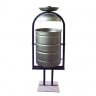 Покрытие – полимерная краскаВместимость – 25 лВысота – 1020 ммШирина – 370 ммС механизмом опрокидыванияЦвет: серебро, бронзаМетод крепления – крепление анкерами к покрытию9 Скамья со спинкой уличная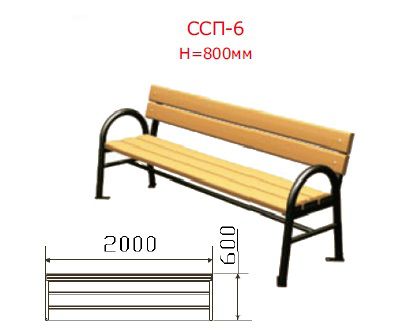 Длина – 2000 ммВысота – 800 ммШирина – 600 ммСидение и спинка из дерева хвойных пород, ошкурены, обработаны морилкой и лаком;Цвет – коричневый Муниципальный заказчик:Администрация муниципального образования «Починковский район» Смоленской области Глава муниципального образования «Починковский район» Смоленской области_________________   А.В. ГолубМ.П.Подрядчик:   Общество с ограниченной ответственностью «Дорспецстрой №3»Директор ООО «Дорспецстрой №3»____________________ В.П. Болденков         М.П.